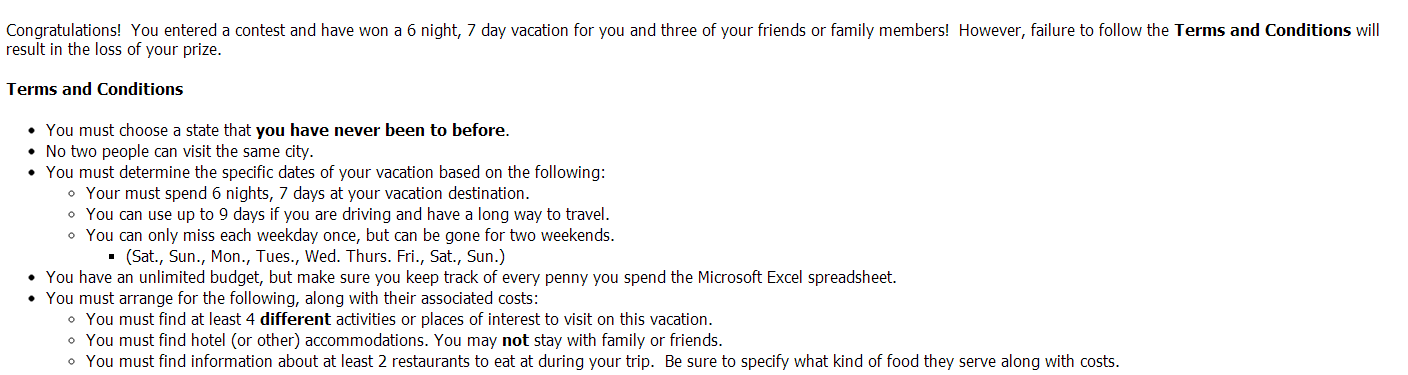 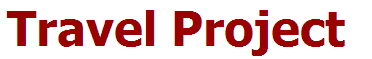 You will need to use the EXCEL worksheet to financially budget and plan your trip.Create a PowerPoint showing what you did on your vacation.Below are resources to use to plan your trip.Remember you cannot travel to the same city as anyone else in the class. 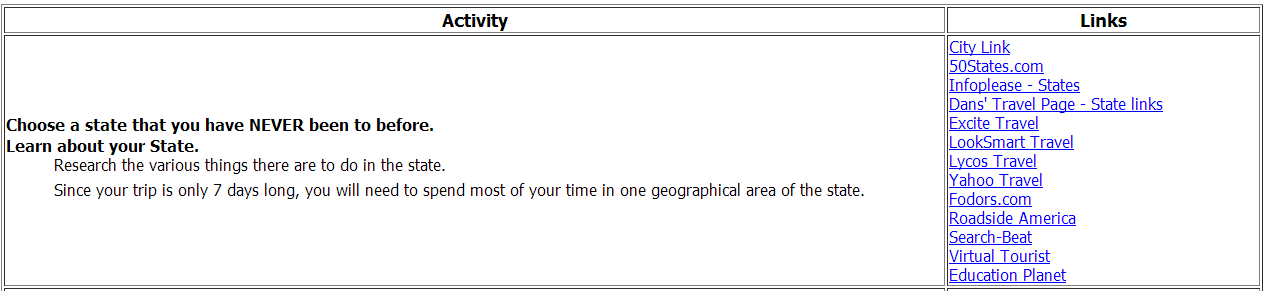 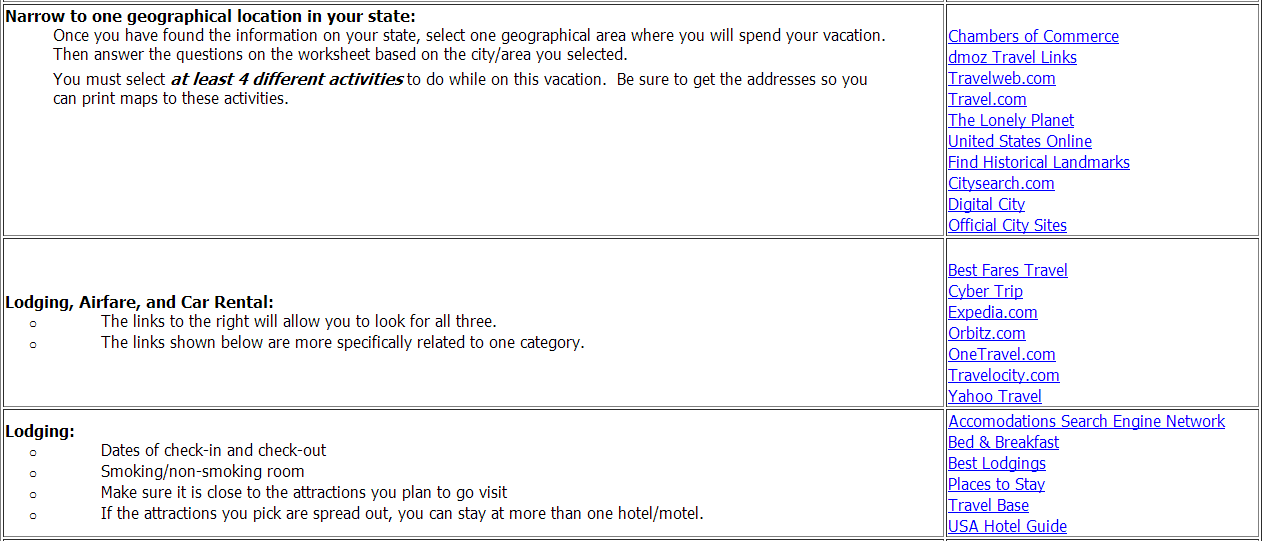 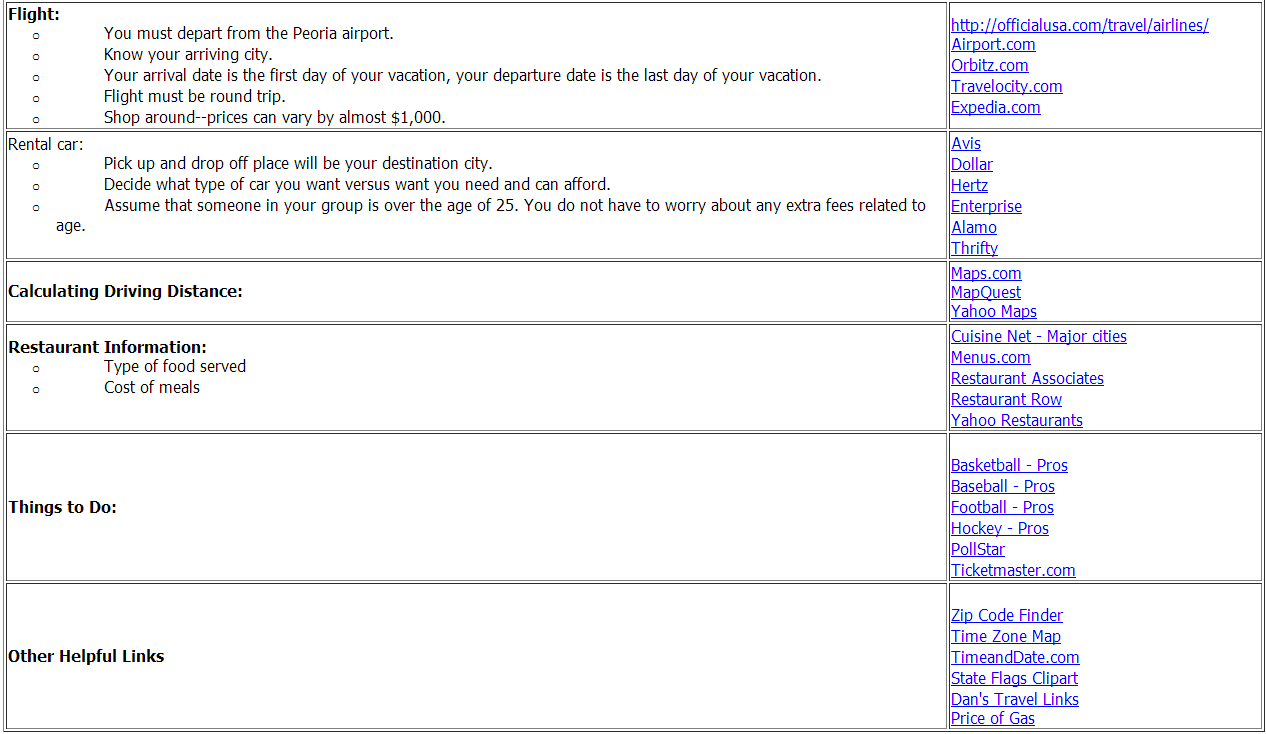 